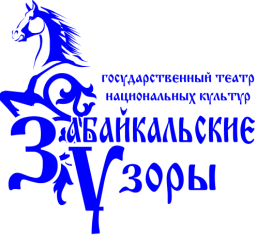 Государственное автономное учреждение культуры                  «Театр национальных культур «Забайкальские узоры»ПРОТОКОЛЗаседания комиссии    III Международного конкурса исполнителей эстрадного и джазового вокала.г. Чита                                                                                                         30.03.19 г.Повестка дня:Присуждения призовых мест участникам III Международного конкурса исполнителей эстрадного и джазового вокала.Жюри в составе:Председатель жюри: Колотилина Маргарита – эстрадно-джазовая певица, композитор и автор текстов,  педагог по вокалу г.МоскваПредседатель оргкомитета, член жюри: Сыроватка Галина Петровна – Лауреат премии Правительства России, заслуженный работник культуры РФ.Почётный член жюри: Сыроватка Николай Васильевич – Председатель Ассамблеи народов Забайкалья,  Художественный руководитель ГУК ТНК «Забайкальские узоры», Заслуженный артист России, Лауреат  премии Правительства России Члены жюри:1.	Мозгунова Анастасия Леонидовна – заслуженный деятель искусств Забайкальского края, главный хормейстер государственного театра национальных культур «Забайкальские узоры», преподаватель Забайкальского краевого училища культуры.2.   Пляскина Евгения Юрьевна – заслуженный деятель культуры Забайкальского края, художественный руководитель эстрадной студии Дворца молодежи «Мегаполис», педагог по эстрадному вокалу.Секретарь: Сыроватка Александр НиколаевичКомиссия приняла решение:Присудить призовые места следующим участникам:Номинация «Соло, дуэт от 6 до 11»Дипломанты 5 степени:1. Галимова Алина  8 летКлуб 103 БТРЗ  пгт. Атамановка, Рук:  Путинцева Анна Николаевна2. Ковалюк Кристина Юрьевна  с. Засопка, Рук: Михайлов Александр Петрович3. Дергачёв Фёдор Алексеевич 8 лет	Г. Чита    Дворец Молодёжи Мегаполис рук.  Пляскина Е. Ю.4. Исаева Валентина Алексеевна      8 лет	пгт Новоорловск   МУ ДО «ДШИ» п. Новоорловск; Рук: Тюменцева Н. И.Дипломанты 4 степени:1. Ильина Дарья Руфатовна , 5 лет	г. Чита   Студия вокально-эстрадного пения «Ветер перемен»  МБУ ДО«ДМШ №4»  Рук. Дыбенко Наталья Александровна   2. Комина Диана Викторовна11 лет	Могоча, МОУ СОШ№1 ,  Рук : Радченко Елена Анатольевна3.  САВИН МАТВЕЙ ДЕНИСОВИЧ    10 ЛЕТ	г.Чита     ГАУ «Дворец молодежи « Мегаполис» Забайкальского краяРук : ПЛЯСКИНА Е. Ю.4.   Никипелов Ростислав.8 лет	г.Чита,  ЦДМШ, Рук: Комогорцева Алина Андреевна,                                                              Лауреаты 3 степени:1. Ревякина Яна 8 лет 	г.Чита студия эстрадного вокала детский центр "Гураненок" Рук-ль: Герлейн-Усаченко Олеся Владимировна2. Карелин Иван Александрович   9 лет	г. Чита  ГАУ Дворец молодежи «Мегаполис», вокально-эстрадная студия «Hit kids». Рук: Пляскина Е. Ю.3. Житкова Софья  9 лет 	г.Чита студия эстрадного вокала детский центр "Гураненок" Рук-ль: Герлейн-Усаченко О.4. Митронина Саша  8 лет 	г.Чита студия эстрадного вокала детский центр "Гураненок" Рук-ль: Герлейн-Усаченко О.5. Косяков Роман 11 лет	г.Чита  ГАУК ТНК «Забайкальские узоры»6. Бибикова Илона Владимировна  8 лет	г. Чита Школа музыки Елены Голубовской, педагог : Малясова ОльгаПетровна7. Горбенко Дария Владимировна 7 лет	г.Чита   Дворец молодежи «Мегаполис» Рук: Пляскина Евгения Юрьевна8. Тарбеева Анастасия Игоревна     8 лет	г.Чита   ЦДМШ, Рук: Комогорцева Алина АндреевнаЛауреаты 2 степени:1. Воронина Анастасия  11 лет 	г.Чита студия эстрадного вокала детский центр "Гураненок"  Рук-ль: Герлейн-Усаченко Олеся Владимировна2. Румянцева Юлия Евгеньевна 11 лет	С.Нарасун, МУК «МСКО» Районный дом культуры с.Акша. Рук : Аксёнова М. А.3. Комогорцева Ульяна Павловна, 7лет	г.ЧитаЦДМШ, Рук: Комогорцева Алина Андреевна4. Литвинцева Анна  11 лет	г.ЧитаДворец Молодёжи Мегаполис, Рук. Пляскина Е. Ю.5. Скубиева Софья Игоревна	11 летг. Чита, «Детская школа искусств № 5»; педагог : Новоселова Анна Александровна6. Гришина Амалия Валентиновна 5 лет	г. Чита    ДОУ № 97, педагог :Пляскина Евгения Юрьевна7. Чупина  Валерия Андреевна 10 лет	г.Могоча, клуб имени ВоровскогоРук : Радченко Е. А.Лауреаты 1 степени:1. Мочеброда Полина 10 лет 	г. Чита   ЦДМШ им.Павликовской , рук.Сиденко Мария Сергеевна	2. Вершинина Яна Игоревна 11 лет	С. Акша, МУК «МСКО» Районный дом культуры с.Акша. Рук : Аксёнова М. А.3. Золотарёва София Романовна    10 лет	г.Чита  «Мегаполис» Рук : Пляскина Евгения Юрьевна,4. Кузнецова Арина 10 лет 	г. Чита    ЦДМШ им.Павликовской , рук.Сиденко Ммария  Сергеевна5. Дуэт Кондратьева Лиза , Вологдина Алина  	г.Чита    вокальная студия "Парус детства"Рук-ль: Герлейн-Усаченко Олеся ВладимировнаНоминация «Соло, дуэт от 12 до 17»Дипломанты 5 степени:1. Рожкова КристинаКСК ст. Могоча, Ансамбль песни и танца «Грация»репетитор по вокалу -  Аулова Ирина Николаевна2. Мальцева ЛилияМУК «МСКО» Районный дом культуры с. Акша. Руководитель: Аксёнова Мария Александровна3. Бадмацыренова Алина, ЦДМШ им.Павликовской рук.Сиденко Мария Сергеевна4. Пономарёва Элина   14 лет	г. Чита  МБУ ДО « ДШИ 3»     педагог : Бородина Татьяна Анатольевна5. Шобухина Виктория Викторовна, 13лет	г.Чита    ЦДМШ, Руководитель: Комогорцева Алина Андреевна,6. Романенко Яна Сергеевна, 16 лет	г.Чита      ЗабКук, Рук: Комогорцева Алина Андреевна,7. Ушакова Анастасия 17лет	г.Чита, Студия эстрады «Мой мир», Рук: Баратаева Мария Геннадьевна8. Гордиенко Яна Юрьевна 14 лет	МОУ СОШ№1 , г.Могоча, Руководитель : Радченко Елена Анатольевна- Дипломанты 4 степени:1. Мазаева Анастасия, 13 летг.Чита   Студия эстрады «Мой мир»Руководитель : Баратаева Мария Геннадьевна2. Чупрова Арина 16 лет	г.Чита Студия эстрады «Мой мир» Руководитель: Баратаева Мария Геннадьевна3. Белоусова Анастасия 15 лет 	г. Чита, ЦДМШ им.Павликовской,  рук.Сиденко Мария Сергеевна4. ГИЛЯЗОВА АНАСТАСИЯ  ГАФУРОВНА    14 лет	г. Чита   Студия вокально-эстрадного пения «Ветер перемен»  МБУ ДО «ДМШ №4» Рук  Дыбенко Наталья Александровна   5.   Андреева Елизавета Олеговна, 14лет	г.Чита, ЦДМШ, Рук: Комогорцева Алина Андреевна,6.  Шадрина Диана   13 лет 	г. Чита, ЦДМШ им.Павликовской , рук.Сиденко Мария Сергеевна7.  Меновщиков Дмитрий Олегович, 13лет	г.Чита, ЦДМШ, Руководитель: Комогорцева Алина Андреевна,8.  Тумасова Ольга Дмитриевна, 15лет	г.Чита,  ЦДМШ, Руководитель: Комогорцева Алина Андреевна,9.  Аксёнова Алиса Александровна 13 лет	МУК «МСКО» Районный дом культуры с. Акша. Руководитель: Аксёнова Мария Александровна10.  Усаченко Кирилл 15 лет г.Чита студия эстрадного вокала детский центр "Гураненок"Рук-ль: Герлейн-Усаченко Олеся Владимировна11. Аюрова Димит Жаргаловна 17 лет	Агинский район, с.Судунтуй, Руководитель :  Дараева Дарима Рыгселовна12.   Карелина Мария Александровна 12 лет	г. Чита ГАУ Дворец молодежи «Мегаполис», вокально-эстрадная студия «Hit kids», Рук: Пляскина Е. Ю.13. Мельник Алёна 17 лет 	г. Чита Забайкальское Краевое Училище Культуры , рук.Сиденко М. С.14.  Каргопольцева Дарья 12 лет 	г. Чита   ЦДМШ им.Павликовской , рук.Сиденко Мария Сергеевна15. Жалсанов Кирилл 12 лет 	г. Чита   ЦДМШ им.Павликовской , рук.Сиденко Мария Сергеевна16. Дуэт    Панина Алина и Аксёнова Алиса 13, 17 летМУК «МСКО» Районный дом культуры с.Акша. Руководитель: Аксёнова Мария Александровна17. Лопатина Дарья Романовна 15 лет	г. Чита, Дворец молодёжи Мегаполис, Рук: Пляскина Евгения Юрьевна18.  Пахатинская Ульяна 14 лет	г. Чита, Вокальная студия «Ритм» рук. Сиденко Мария Сергеевна                                                  Лауреаты 3 степени:1. Андреева Екатерина Сергеевна 12 лет	г. Чита   МБОУ СОШ № 10,  педагог : Киселев В.В.2. Гаспарян Ханум 14 лет	г.Чита,  Гимназия №21, Рук : Янчук Юлия Николаевна 3. Сизикова Анна 16 лет	г. Чита, Вокальная студия «Ритм»  рук. Сиденко Мария Сергеевна4. Синельников Александр Евгеньевич 13 лет	г. Чита, ГАУ «Дворец молодёжи» Hit kids, Рук:  Пляскина Евгения Юрьевна5. Черепицына Наталия Алексеевна15 летсело Нижний Цасучей, Руководитель : Черепицын Алексей Алексеевич6. Хачатрян Татевик 14 лет 	г. ЧитаЦДМШ им.Павликовской рук.Сиденко Мария Сергеевна7. Дыбенко Алена 12 лет 	г. Чита   ЦДМШ им.Павликовской , рук.Сиденко Мария СергеевнаЛауреаты 2 степени:1. Бугаенко Василина, 	15 летг.Чита, Студия эстрады «Мой мир», Рук : Баратаева Мария Геннадьевна2. Сахугова Галина Георгиевна    16 лет	г. Чита ГАУ «Мегаполис» Рук : Пляскина Евгения Юрьевна3. Букреева Ирина Артемовна 16 лет	г.Чита, Дворец молодёжи Мегаполис,  Руководитель : Пляскина Е.Ю.4. Литавина Елизавета 14 лет 	г. Чита, ЦДМШ им.Павликовской , рук.Сиденко Мария Сергеевна5. Дергачёва Полина Алексеевна 12 лет	г.Чита,  Дворец Молодёжи Мегаполис, Руководитель Пляскина Евгения Юрьевна6. Хачатрян Грета 17 летг. Чита Забайкальское Краевое Училище Культуры, рук.Сиденко М. С.Лауреаты 1 степени:1. Мизиревич Полина  16 летг.Чита, ГАУ «Мегаполис», Руководитель : Пляскина Евгения Юрьевна2. Иванова Алина 16 лет  г. Чита  Вокальная студия «Ритм» рук. Сиденко Мария СергеевнаНоминация «Соло, дуэт от 18 до 45»Дипломанты 5 степени:1. Дутов Вячеслав Владимирович  32 года	г. Чита2. Мурзин Семён Андреевич   18 лет г.Чита ГАУ «Дворец молодежи Забайкальского края» Мегаполис  Рук : Пляскина Евгения ЮрьевнаДипломанты 4 степени:1. Ковалева Яна 18 лет	г.Чита  Забайкальский государственныйуниверситет,Рук: Янчук Юлия Николаевна2. Байбурин Никита Валерьевич   19 лет	г. Чита ГПОУ «Забайкальский техникум профессиональных технологий и сервиса», Рук: Воробьева Анжелика Александровна3. Ермолаев Сергей Николаевич    24	с. Красный Чикой, МОУ Красночикойская СОШ, педагог : Ермолаев Сергей НиколаевичЛауреаты 3 степени:1. Рассыпнова Евгения Владимировна Возраст: 36 лет	город Чита, Рук : Малясова Ольга Петровна2. Васильев ВикторВозраст: от 18 лет	г.Чита, Руководитель : Баратаева Мария Геннадьевна3. Алекминская Ирина Борисовна    31 год	г. Борзя Муниципальное бюджетное учреждение «Борзинский районный центр культуры»,4. Денисенко Денис  Возраст: от 18 лет	г.Чита, Рук: Баратаева Мария ГеннадьевнаЛауреаты 2 степени:1. Баранова Юлия Анатольевна 34 года	г.Чита, ГОУ «Черновская специальная (коррекционная) школа-интернат»;  2. Дуэт  « VikTor & Den» Возраст:  18 лет	г.Чита, Рук : Баратаева Мария Геннадьевна3. Фань Хуань,       КНР, студент ЗабГУ, Лауреаты 1 степени:1. Долженкова Екатерина Александровна 21 год2. Дуэт Фань Хуань, Чжоу Цзиньхуа,    КНР, студенты ЗабГУ3. Новоселов Сергей Сергеевич	 Номинация «Ансамбли от 6 до 17»Дипломанты 5 степени:1. Детская вокальная группа «Солнышко», Возраст :13 -15 лет.	МБУК пгт Ерофей Павлович, Руководитель:  Васильева Людмила ПетровнаЛауреаты 3 степени:1. Трио средняя группа вокально-эстрадной студии «Hit kids» Карелин Иван, Дергачев Федор, Савин МатвейВозраст: 9 лет	г. Чита, ГАУ Дворец молодежи «Мегаполис», вокально-эстрадная студия «Hit kids». Руководитель: Пляскина Евгения ЮрьевнаЛауреаты 2 степени:1. Образцовый ансамбль – студия «Отрада» при театре песни и танца Забайкалье.Возраст:14-17	г. Чита  Руководитель : Матвеева Татьяна Сергеевна2. Ансамбль студии эстрадного вокала детский центр "Гураненок"г.Чита, студия эстрадного вокала детский центр "Гураненок"Рук-ль: Герлейн-Усаченко Олеся Владимировна3. Трио средняя группа вокально-эстрадной студии «Hit kids» Возраст: 12 летКарелина Мария, Дергачева Полина, Акинжанова Кира	г. Чита, ГАУ Дворец молодежи «Мегаполис», вокально-эстрадная студия «Hit kids». Руководитель: Пляскина Евгения Юрьевна4. Вокальный ансамбль “Супердетки”  	г.Чита, ЦДМШ, Рук: Комогорцева Алина Андреевна5. ТРИО «Puff of Wind», Возраст 12-14 лет	г. Чита    Студия вокально-эстрадного пения «Ветер перемен»  МБУ ДО «ДМШ №4»  Рук. Дыбенко Н. А.  6.    Ансамбль вокальной студии "Парус детства"	г.Чита Рук-ль: Герлейн-Усаченко Олеся Владимировна                                                                Лауреаты 1 степени:1. Квартет Вокальной студии ГАУ Мегаполис, Возраст: 14-16	г. Чита , ГАУ «Мегаполис» Рук : Пляскина Евгения Юрьевна2. Трио “Карнавал” РДК села Засопка,Ковалюк Кристина, Филинова Софья, Эпова Ксения     Возраст: 9	 Руководитель:  Михайлов Александр Петрович3. Студия эстрадного вокала «Талисман», Возраст: 11 -17	МУК «МСКО» Районный дом культуры с.Акша. Руководитель : Аксёнова Мария Александровна.Номинация «Ансамбли от 18 до 45»Лауреаты 2 степени:1. Эстрадная группа «Ультра», Возраст: 18-22	г.Чита,   Забайкальский государственный университет, Рук. Янчук Юлия НиколаевнаЛауреаты 1 степени:1. Студенты ЗабКУК, эстрадное отделение	г.Чита, ЗабКУК, эстрадное отделение, Рук. Пляскина Евгения Юрьевна